FERIA DE LA SALUD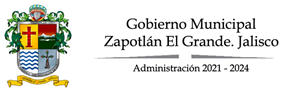 PARA TRABAJADORES DEL AYUNTAMIENTOEl día 24 de mayo en el patio central de la presidencia municipal, se llevó a cabo una Feria de la Salud dirigida al personal que labora en el Ayuntamiento.  Se realizaron 100 pruebas de colesterol, triglicéridos, hemoglobina glicosilada, presión arterial, glucosa y antígeno prostático. Sumándose a la participación DIF Zapotlán, ISSSTE y el Centro de Salud II.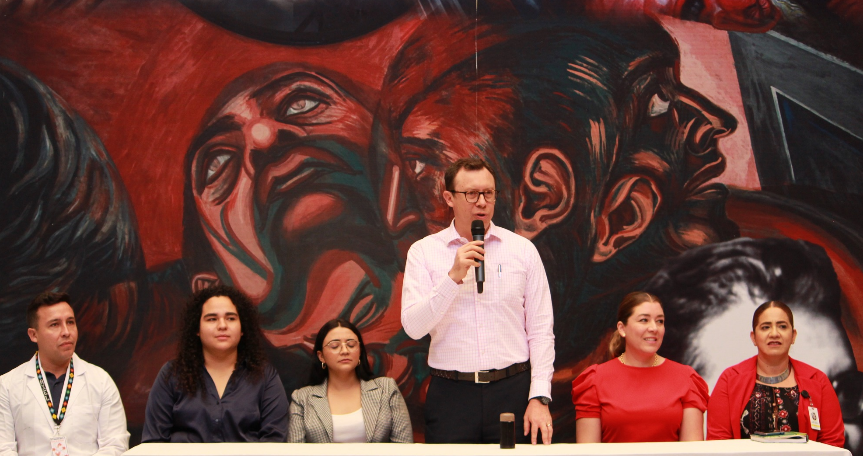 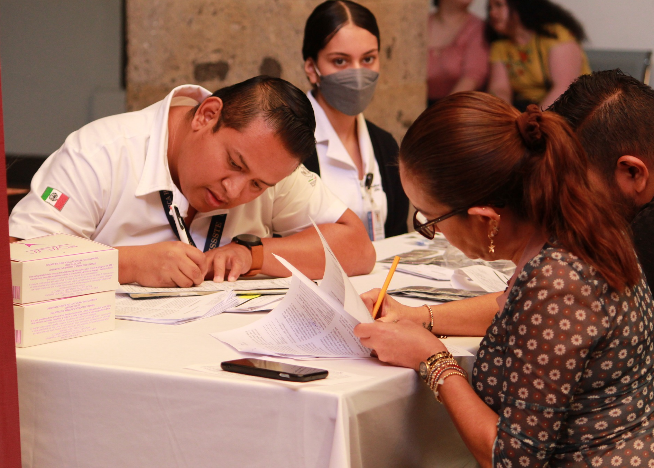 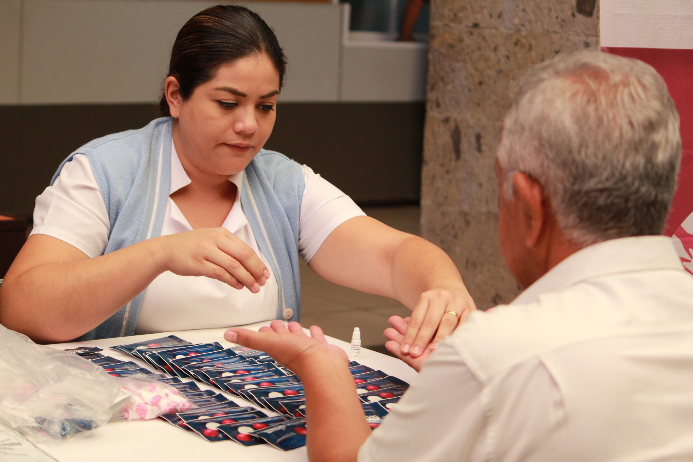 ATENTAMENTECd. Guzmán Mpio. De Zapotlán el Grande Jalisco. Junio 26 del 2023DRA. MARIANA CELESTE LÓPEZ MÉNDEZJEFA DE SALUD MUNICIPAL